Le cartable doit pouvoir contenir des cahiers et classeurs de grand format (24 x 32) et de préférence être renforcé (rigide) au fond.La liste indique la quantité nécessaire normalement pour l'année. L'enfant gardera à la maison le stock et renouvellera son matériel quand il en aura besoin.Le matériel doit être uniquement fonctionnel et ne pas être source de distraction donc pas de gadgets. Quelques fournitures supplémentaires pourront éventuellement être demandées en début d'année.Merci de marquer tout le matériel au nom de l'enfant.Le Ministère de l'Education Nationale nous recommande d'attirer votre attention sur le fait qu'il vous appartient de vérifier l'origine des articles concernés, certains pouvant avoir été fabriqués par des enfants dans des pays qui ne respectent pas leurs droits.Fournitures pour la classe de CM2 – Rentrée 2022Une trousse contenant 1 exemplaire des :-  10 stylos bille bleus, 2 rouges, 2 noirs, 4 verts. Pas de stylos à bille rétractable ni de 4 couleurs. Pas de couleurs fantaisistes: bleu turquoise, rose…- 5 crayons à papier HB- 2 gommes- 1 taille-crayon - 2 surligneurs fluorescents jaunes, 1 vert, 1 orange- 6 bâtons de colle- 1 paire de ciseaux à bout rond- 1 compas si possible à blocage de branchesUne 2e trousse contenant :- 12 feutres pointe moyenne- 12 crayons de couleur si possible aquarellables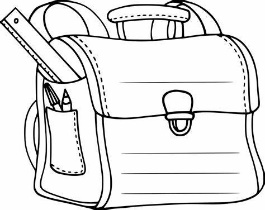 1 règle plate rigide de 20cm1 équerre1 agenda 1 boite de peinture à l'eau 12 pastilles (pas de tubes) avec pinceau2 cahiers de brouillon1 dictionnaire de poche1 ardoise + 10 feutres bleus + chiffonnette200 pochettes transparentes perforées (qui seront rangées dans les classeurs fournis à la rentrée)1 chemise en carton 3 rabats1 porte-vues (100 vues)1 boîte de mouchoirsPour l'EPS : une paire de chaussures de sport (running), 1 pantalon molleton ou leggingBonnes vacances à tous ! 